SATURDAY, 07/1105:30		ERT WEEK-END 		Informative News Broadcasting Program with Giannis Skalkos and Kostas Laskaratos10:00		NEWS BULLETIN – SPORTS-WEATHER10:15		TIME MACHINE “Alekos Alexandrakis”		Documentary with Chris Vassilopoulos12:00		NEWS BULLETIN – SPORTS-WEATHER13:00		MOM’s CAKE “Derby”-Sunday Soccer games were never about the pleasure of the game its self, in the Vasilena household Ep. 4 (R)		New comedy series 14:00		EUROPE TODAY (New program)	With reporters George Papageorgiou and Klio Nikolaou bringing  us the latest updates on developments in Europe15:00		NEWS BROADCASTING – SPORTS -WEATHER16:00		FASHION STORIES “Shoes and Bags, Women’s Fetish” (New episode)		with Katia Zygouli17:00		BASKETLEAGUE | 3rd ROUND | MESSOLOGI – IONIKOS (Z)19:10		IN ATTICA “Vravrona”		Travel Documentary within Attica 19:30		BASKETLEAGUE | 3rd ROUND | PERISTERI  – AEK (Ζ)21:35		AS OF TODAY IN THE 20TH CENTURY		Informative documentary on what happened in the past on this date21:50		CENTRAL NEWS PROGRAM – SPORTS –WEATHER		with Giannis Daras22:45		WE SAY YES TO SONGS “Maggiore” (New episode)		Musical Program Presented Natalia Dragoumi and Mihalis Marinos		Guest stars: Dimitris Kontolazos, 	Giorgos Gerolymatos, Sophia Arvaniti, Petros Imvrios and others02:00		LIFE FROM A DIFFERENT PERSPECTIVE “Karpathos, visiting the village of Olympus” 		(New episode)		A travel documentary with Ina Tarandou03:00		GREEK CLASSICAL MOVIE “The lover boys”		Comedy -  1968 production04:25		POP MAGIRIKI “Cherry Tomatos Santrorinis, Kasseri cheese & figs from Markopoulo” 		(New season) (R) (	Tomato soup from Sandorini, Bobota bread, Liver Savore)		Cooking Program with Manolis Papoutsakis05:15		TA STEKIA – STORIES and PLACES to HANGOUT “Public market” (R)		Documentary Series that was thought by Nikos Triantafyllidis06:15		FASHION STORIES “Shoes and Bags, Women’s Fetish” (New episode)07:00		ART WEEK “Fotini Tsalikoglou – Tassoula Eptakili” (New episode)		Interview – Talk show with Lena AroniSUNDAY, 08/1108:00		GREEEK ORTHODOX CHURCH SERVICE FROM MAJOR CATHEDRALS ALLOVER GREECE  		Direct Broadcasting from the Cathedral of Athens 10:30		GUIDING PATHS RELIGIOUS TRAVEL SERIES “Monasteries of Hydra and Aegina” (R)		Travel Series to Monasteries in the Mediterranean -2020 production11:30		WITH VIRTUE AND VALOUR		An Armed Forces production series12:00		NEWS BROADCACING-SPORTS-WEATHER13:00		SALT OF THE EARTH “Remembrance day for genocide of the People of Thrace” (R)		Traditional Greek Music show With Lampro Liava15:00		NEWS-SPORTS-WEATHER16:00		GREEK CLASSICAL MOVIE “The ant and grasshopper”		Comedy, 1958 production 17:45		AS OF TODAY IN THE 20TH CENTURY		Informative documentary on what happened in the past on this date18:00		NEWS-SPORTS-WEATHER		Sign language 18:15		PLANA ME OURA (New episode)		Presented by Tassoula Eptakili - ERT's new show aspires to make people the best friends of		Animals!19:30		BASKETLEAGUE | 3rd ROUND | PANATHINAIKOS  – PAOK (Ζ)21:30		IN ATTICA “Lavrio”		Travel Documentary within Attica 22:00		ATHLETIC SUNDAY		Weekly Sports Program with Tassos Kollintzas and Elena Bouzala00:00		NEWS-SPORTS-WEATHER00:15		SIN GENEXI «Ioanna Rotziokou» (New episode)		A documentary series dedicated exclusively to women, which aims to touch the		everyday problems facing women 01:00		MUSICAL BOX “Guest stars: Foivos Delivorias – Natassa Bofiliou” (New season) (R)		Musical program presented by Nikos Portokaloglou and Rena Morfi03:00		GREEK CLASSICAL MOVIE “The ant and grasshopper”04:30		POP MAGIRIKI “Stuffed rabbit with Xynomizithra and eggplants from Leonidio” (New episode)		Cooking Program with Manolis PapoutsakisMONDAY, 09/11 05:30		…FROM SIX  		News Broadcasting program presented by Dimitris Kottaridis and Giannis Pittaras10:00		NEWS-SPORTS-WEATHER10:15		CONNECTIONS 		Informative News Program Presented by Costas Papachlimintzos and Alexandra Kaimenou12:00		NEWS-SPORTS-WEATHER13:00		FIND THE ANSWER – GAME SHOW (New episode)		Game show of knowledge, memory & observation with Nikos Kouris14:00		MOM LOOK (New episode)		A new series about parents and parents to be. With Zoi Kronaki15:00		NEWS-SPORTS-WEATH		With Antonis Alafogiorgos16:00		FLERT (New episode)	Entertainment Magazine Show with Nantia Kontogeorgi, Lampros Konstantaras and George Dascalos18:00		NEWS-SPORTS-WEATHER		News Report in Sign Language19:00		SIN GENEXI “Ioanna Rotziokou” (New episode) “Women in the Police Force”		A documentary series dedicated exclusively to women, which aims to touch the		everyday problems facing women, through true stories20:00		MIKROPOLIS “Exarchia – The walls” (R)		A series of half-hour documentary on various neighborhoods of Athens 20:25		MONOGRAMMA “Sotiris Haridimos – Shadow Theater” (New episode)		Autobiographies of Prominent Personalities 21:00		CENTRAL BROADCASTING NEWS REPORT-SPORTS-WEATHER		With Andriana Paraskevopoulou22:00		MOM’s CAKE “The house of Petralona” Ep. 1 (R)		New comedy series 23:00		TA STEKIA – STORIES and PLACES to HANGOUT “Farmer’s Market” (R)		Documentary Series that was thought by Nikos Triantafyllidis00:00		AS OF TODAY IN THE 20TH CENTURY		Informative documentary on what happened in the past on this date00:15		MEETING POINT “Tamta – Antonis Tsapatakis” (New episode)		Interview and Talk Show - Two celebrities interview eachother---------------------------------------------------------------------------------------------------------------------------01:00		FLERT (New episode)03:00		MOM’s CAKE “The house of Petralona” Ep.1_New comedy series (R)04:00		MONOGRAMMA “Sotiris Haridimos – Shadow puppetry” (New episode)04:30		MIKROPOLIS “Exarchia – The walls” (R)05:00		AS OF TODAY IN THE 20TH CENTURYTUESDAY, 10/1105:30		…FROM SIX  		News Broadcasting program presented by Dimitris Kottaridis and Giannis Pittaras10:00		NEWS-SPORTS-WEATHER10:15		CONNECTIONS 		Informative News Program Presented by Costas Papachlimintzos and Alexandra Kaimenou12:00		NEWS-SPORTS-WEATHER13:00		FIND THE ANSWER – GAME SHOW (New episode)		Game show of knowledge, memory & observation with Nikos Kouris14:00		PLANA ME OURA 		Presented by Tassoula Eptakili - ERT's new show aspires to make people the best friends of		animals!15:00		NEWS-SPORTS-WEATHER		With Antonis Alafogiorgos16:00		FLERT (New episode)	Entertainment Magazine Show with Nantia Kontogeorgi, Lampros Konstantaras and George Dascalos18:00		NEWS-SPORTS-WEATHER		News Report in Sign Language19:00		BORDERS “Thessaloniki - Constantinople”		Journalistic Documentary show Production ERT320:00		LIFE IS ABOUT MOMENTS “Dimitris Piatas” (New episode)		Interview- Talk Show Presented by Andreas Roditis21:00		CENTRAL BROADCASTING NEWS REPORT-SPORTS-WEATHER		With Andriana Paraskevopoulou22:00		GREEK CLASSICAL MOVIE “A tough guy in the salons”		Comedy, 1969 production00:00		AS OF TODAY IN THE 20TH CENTURY		Informative documentary on what happened in the past on this date00:15		HE AND THE OTHER “Odysseas Papaspiliopoulos” (New episode)		With Thodoris Vamvakaris and Takis Giannoutsos ---------------------------------------------------------------------------------------------------------------------------01:00		FLERT (New episode)03:00		BORDERS “Thessaloniki - Constantinople”04:00		LIFE IS ABOUT MOMENTS “Dimitris Piatas” (New episode)05:00		AS OF TODAY IN THE 20TH CENTURYWEDNESDAY, 11/11 05:30		…FROM SIX  		News Broadcasting program presented by Dimitris Kottaridis and Giannis Pittaras10:00		NEWS-SPORTS-WEATHER10:15		CONNECTIONS 		Informative News Program Presented by Costas Papachlimintzos and Alexandra Kaimenou12:00		NEWS-SPORTS-WEATHER13:00		FIND THE ANSWER – GAME SHOW (New episode)		Game show of knowledge, memory & observation with Nikos Kouris14:00		SIN GENEXI “Maria Kousouni - Prima Ballerina” (New season) (R)		A documentary series dedicated exclusively to women, which aims to touch the		everyday problems facing women 15:00		NEWS-SPORTS-WEATHER		With Antonis Alafogiorgos16:00		FLERT (New episode)	Entertainment Magazine Show with Nantia Kontogeorgi, Lampros Konstantaras and George Dascalos18:00		NEWS-SPORTS-WEATHER		News Report in Sign Language19:00		SIN GENEXI “Maria Kousouni - Prima Ballerina” (New season) (R)		A documentary series dedicated exclusively to women, which aims to touch the		everyday problems facing women 20:00		TO EXTREME (New Episode)		Interviews – Talk Show with Prominent Personalities -With Vicky Flessa21:00		CENTRAL BROADCASTING NEWS REPORT-SPORTS-WEATHER		With Andriana Paraskevopoulou22:00		MUSICAL BOX “Guest stars: Filippos Pliatsikas Babis Stocas” (New episode)		Musical program presented by Nikos Portokaloglou and Rena Morfi---------------------------------------------------------------------------------------------------------------------------00:00		TO EXTREMES (New Episode)01:00		FLERT (New episode)03:00		MUSICAL BOX “Guest stars: Filippos Pliatsikas Babis Stocas” (New episode)05:00		AS OF TODAY IN THE 20TH CENTURYTHURSDAY 12/1105:30		…FROM SIX  		News Broadcasting program presented by Dimitris Kottaridis and Giannis Pittaras10:00		NEWS-SPORTS-WEATHER10:15		CONNECTIONS 		Informative News Program Presented by Costas Papachlimintzos and Alexandra Kaimenou12:00		NEWS-SPORTS-WEATHER13:00		FIND THE ANSWER – GAME SHOW (New episode)		Game show of knowledge, memory & observation with Nikos Kouris14:00		POP MAGIRIKI “Cherry Tomatos Santrorinis, Kasseri cheese & figs from Markopoulo” 		(New season) (R) (	Tomato soup from Sandorini, Bobota bread, Liver Savore)		Cooking Program with Manolis Papoutsakis15:00		NEWS-SPORTS-WEATHER		With Antonis Alafogiorgos16:00		FLERT (New episode)	Entertainment Magazine Show with Nantia Kontogeorgi, Lampros Konstantaras and George Dascalos18:00		NEWS-SPORTS-WEATHER		News Report in Sign Language19:00		BALKAN EXPRESS “The valley of roses – Moldova” 		Travel Series, production ERT3 -2019-202020:00		MADE OF STONE AND TIME “The School of Silver and Goldsmithing in Stemnitsa”		(New episode) -	New season of Travel Documenter 2020-202120:25		THE GREAT TOMORROW - Portraits of the Future “Athletes on Standby” (New season) (R)		Documentary Series 2020 Production 21:00		CENTRAL BROADCASTING NEWS REPORT-SPORTS-WEATHER		With Andriana Paraskevopoulou22:00		ART WEEK “Fotini Tsalikoglou, Professor of psychology – Tassoula Eptakili, well-known writer” (New season) (R)		Interview – Talk show with Lena Aroni23:00		MOM’s CAKE “Chat” (We never ask a lady’s age) Ep. 5 (New episode)		New comedy series ---------------------------------------------------------------------------------------------------------------------------00:00		MADE OF STONE AND TIME “The School of Silver and Goldsmithing in Stemnitsa”		(New episode)00:30		THE GREAT TOMORROW - Portraits of the Future “Athletes on Standby” (New season) (R)01:00		FLERT (New episode)03:00		BALKAN EXPRESS “The valley of roses”04:00		ART WEEK “Fotini Tsalikoglou, Professor of psychology – Tassoula Eptakili, well-known writer” 05:00		AS OF TODAY IN THE 20TH CENTURYFRIDAY, 13/1105:30		…FROM SIX  		News Broadcasting program presented by Dimitris Kottaridis and Giannis Pittaras10:00		NEWS-SPORTS-WEATHER10:15		CONNECTIONS 		Informative News Program Presented by Costas Papachlimintzos and Alexandra Kaimenou12:00		NEWS-SPORTS-WEATHER13:00		FIND THE ANSWER – GAME SHOW (New episode)		Game show of knowledge, memory & observation with Nikos Kouris14:00		POP MAGIRIKI “Stuffed rabbit with Xynomizithra and eggplants from Leonidio”		(New season) (R)		Cooking Program with Manolis Papoutsakis15:00		NEWS-SPORTS-WEATHER		With Antonis Alafogiorgos16:00		FLERT (New episode)	Entertainment Magazine Show with Nantia Kontogeorgi, Lampros Konstantaras and George Dascalos18:00		NEWS-SPORTS-WEATHER		News Report in Sign Language19:00		MOM’s CAKE “Chat” (We never ask a lady’s age) Ep. 5 Ep. 5 (R)		New comedy series 20:00		THE MAGIC OF PEOPLE “Christos Lazos” (New episode)		Idea and scientific supervision: Fotini Tsalikoglou, 2020-2021 production 21:00		CENTRAL BROADCASTING NEWS REPORT-SPORTS-WEATHER		With Andriana Paraskevopoulou22:00		H AVLI TON HROMATON “Dedicated to café Akron and Giannis Bournelis” (New season) (New episode)		Musical-Entertainment program with Athena Kabakoglou00:00		PROSOPICA (New episode)		Interview –Talk Show– Stories told by the people who lived them		With Elena Katritsi---------------------------------------------------------------------------------------------------------------------------01:00		FLERT (New episode)03:00		THE MAGIC OF PEOPLE “Christos Lazos” (New episode)04:00		PROSOPICA (New episode)05:00		AS OF TODAY IN THE 20TH CENTURY	Program from ΕΡΤ1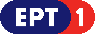 	Program from ΕΡΤ2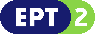 	Program from ΕΡΤ3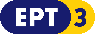  Program from ΕΡΤ Sports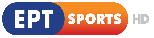 